ΟυσιαστικάΥπογραμμίζω τα ουσιαστικά στο παρακάτω κείμενο:Αετός, Καλιακούδα και ΒοσκόςΈνας αετός πέταξε ορμητικά από κάποιο ψηλό βράχο και άρπαξε ένα αρνί από το κοπάδι ενός βοσκού. Μια καλιακούδα, που τον είδε, ήθελε από ζήλια να τον μιμηθεί. Έκανε μια βουτιά με δύναμη και όρμησε πάνω σε ένα κριάρι. Καθώς όμως χώθηκαν τα νύχια της στο μαλλί του και δεν μπορούσε να ξεφύγει, άρχισε να φτερουγίζει, ωσότου ο βοσκός, που κατάλαβε τι γινόταν, έτρεξε και την έπιασε. Έκοψε τα ακροπτέρυγά της και, μόλις βράδιασε, την πήγε στα παιδιά του. Όταν αυτά τον ρώτησαν τι πουλί ήταν, απάντησε. -Εγώ ξέρω πως είναι καλιακούδα, αυτή όμως νομίζει πως είναι αετός.Κοινά ουσιαστικά - Κύρια ουσιαστικάΧωρίζω τα παρακάτω ουσιαστικά σε κοινά και κύρια. Δεν ξεχνώνα γράψω με κεφαλαίο γράμμα τα κύρια ουσιαστικά.βασίλης, πέτρα, πλοίο, αντιγόνη, θάσος, τραπέζι, πανηγύρι, χειμώνας, σάββατο, χαρτί, παναγία, βουνό, ήλιος, ελλάδα, καραγκιόζης, ψαλίδι, όλυμπος, παγωνιάΚλίση των ουσιαστικώνΑρσενικά ουσιαστικά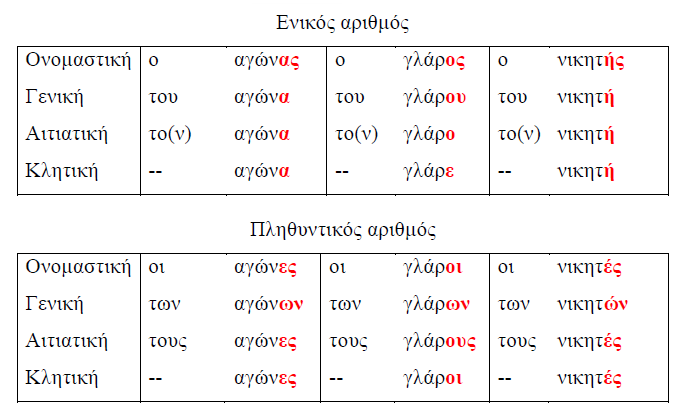 Γράφω στην αιτιατική του ενικού αριθμού στα παρακάτω ουσιαστικά:Γράφω την ονομαστική και τη γενική του πληθυντικού αριθμού στα παρακάτω ουσιαστικά:Κλίνω στο τετράδιό μου σε ενικό και πληθυντικό αριθμό: ο αιώνας, ο χειμώνας, ο λαγός, ο φάρος, ο παλαιστής, ο παίκτης.Κοινά ουσιαστικάΚύρια ουσιαστικάο αναπτήραςτον αναπτήραο απατεώναςο ταμίαςο λοχίαςο ελαιώναςο πευκώναςο χάρτηςο λαμπτήραςο κήποςο γιατρόςο καρχαρίαςοι καρχαρίεςτων καρχαριώνο επαγγελματίαςο τραυματίαςο ανεμιστήραςοι ανεμιστήρεςτων ανεμιστήρωνο κινητήραςο αναπτήραςο αχυρώναςοι αχυρώνεςτων αχυρώνωνο στρατώναςο αμπελώναςο μάστοραςοι μάστορεςτων μαστόρωνο εισπράκτοραςο αυτοκράτορας